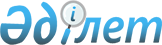 Қазақстан Республикасы Үкiметiнiң 2001 жылғы 19 наурыздағы N 369A қаулысына толықтырулар енгiзу туралы
					
			Күшін жойған
			
			
		
					Қазақстан Республикасы Үкіметінің қаулысы 2002 жылғы 14 қазан N 1120. Күші жойылды - ҚР Үкіметінің 2006.09.04. N 835 қаулысымен.

      Қазақстан Республикасының Үкiметi қаулы етеді:  

      1. "Жоспардан тыс салықтық және бюджетке төленетiн өзге де мiндеттi төлемдерi Қазақстан Республикасының Ұлттық қорына есепке алынатын шикізат секторы ұйымдарының тiзбелерiн бекiту туралы" Қазақстан Республикасы Үкiметiнiң 2001 жылғы 19 наурыздағы N 369A  қаулысына  мынадай толықтырулар енгізiлсiн:  

      көрсетiлген қаулымен бекiтiлген жоспардан тыс табыс салығы Қазақстан Республикасының Ұлттық қорына аударылатын шикiзат секторы ұйымдарының тiзбесiнде: 

      тақырыбында "жоспардан тыс" деген сөзден кейiн "корпоративтік" деген сөзбен толықтырылсын; 

      мынадай мазмұндағы реттiк нөмiрлерi 134, 14-жолдармен толықтырылсын:  

     "134 "БП Қазақстан Лимитед" компаниясы; 

     14 "Статойл Қазақстан А.С." компаниясы". 

     2. Осы қаулы 2002 жылғы 1 тамыздан бастап күшiне енеді.       Қазақстан Республикасының 

     Премьер-Министрі  

 
					© 2012. Қазақстан Республикасы Әділет министрлігінің «Қазақстан Республикасының Заңнама және құқықтық ақпарат институты» ШЖҚ РМК
				